Приложение  1к    положению об официальном сайтеобразовательной организации МО Ейский районИнформация обязательная для размещения на сайте общеобразовательной организации Ейского района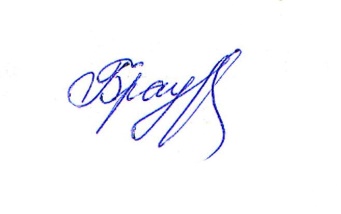 Начальник управления                                                                                                                                          Л.С.БраунНазвание раздела в меню сайтаНазвание подразделаГлавная страница подраздела должна содержать информацию1.1. Сведения об образовательной организации1.1.Основные сведенияИнформация о полном и сокращенном  наименовании образовательной  организации, о  дате создания образовательной организации, об учредителе (наименование учредителя, его адрес, ФИО руководителя,  график работы, контактный телефон, адрес сайта в сети Интернет),о наименовании представительств и филиалов образовательной организации ( в том числе, находящихся за пределами Российской Федерации),  о месте нахождения образовательной организации, ее представительств и филиалов ( при наличии), о режиме и графике работы образовательной организации, ее представительств и филиалов (при наличии),  о контактных телефонах образовательной организации, ее представительств и филиалов (при наличии), об адресах электронной почты образовательной организации, ее представительств и филиалов (при наличии), об адресах официальных сайтов представительств и филиалов образовательной организации (при наличии) или страницах в информационно-телекоммуникационной сети «Интернет», о местах осуществления образовательной деятельности, в том числе сведения об адресах  мест осуществления  образовательной  деятельности, которые в соответствии с частью 4 статьи 91 Федерального закона от 29 декабря 2012 г. № 273-ФЗ «Об образовании в Российской Федерации» не включаются в соответствующую запись в реестре лицензий на осуществление образовательной деятельности: места осуществления образовательной деятельности при использовании сетевой формы реализации  образовательных программ, места проведения практики, места проведения  практической подготовки обучающихся, места проведения государственной итоговой аттестации, места осуществления образовательной деятельности  по дополнительным образовательным программам, места осуществления  образовательной деятельности по основным программам профессионального обучения, о  территории, закрепленной за образовательной организацией (постановление главы администрации МО Ейский район),  о количестве учащихся в ОО, о наличии второй смены, информация о наличии групп/классов казачьей направленности, о наличии профильных классов с указанием профилей, об изучаемых иностранных языках,  о наличии  кружков, секций (расписание работы), о наличии школьной формы (положение,  фото образцов),  об УМК, по которому работает начальная школа.1.2.Структура и органы управления  образовательной организациейО структуре и об органах управления образовательной организацией с указанием наименований структурных подразделений (органов управления), о фамилиях, именах, отчествах (при наличии) и должностях руководителей структурных подразделений, о местах нахождения структурных подразделений,  об адресах официальных сайтов в информационно-телекоммуникационной сети "Интернет" структурных подразделений (при наличии),  об адресах электронной почты структурных подразделений (при наличии), о наличии  положений о структурных подразделениях (об органах управления)  образовательной организации с приложением указанных положений  в виде электронных документов, подписанных простой электронной подписью в соответствии  с Федеральным законом от 6 апреля 2011 г. № 63-ФЗ «Об электронной подписи» (далее – электронный документ).1.3. ДокументыВ подразделе должны быть размещены следующие документы в виде копий и электронном виде: - устав образовательной организации;- свидетельства о государственной аккредитации с приложениями (при наличии);- правила внутреннего распорядка обучающихся;- правила внутреннего трудового распорядка;- коллективный договор;- отчет о результатах самообследования;- предписания  органов, осуществляющих государственный контроль (надзор) в сфере образования, отчеты об  исполнении  таких предписаний (до подтверждения органом, осуществляющим  государственный контроль (надзор) в сфере  образования, исполнения  предписания или признания его  недействительным в установленным законом порядке);- локальные нормативные акты образовательной организации по основным вопросам организации и осуществления образовательной деятельности, в том числе регламентирующие:-  правила приема обучающихся;- режим занятий обучающихся;- формы, периодичность и порядок текущего контроля успеваемости и промежуточной аттестации  обучающихся;- порядок и основания перевода, отчисления и восстановления обучающихся;- порядок оформления возникновения, приостановления и прекращения отношений между образовательной организацией и родителями (законными представителями) несовершеннолетних обучающихся.- положение о сайте;- приказ о назначении ответственного за ведение официального сайта; - график оценочных процедур;- положение об оплате труда работников ОО.1.4. Образование Подраздел должен содержать информацию о реализуемых образовательных программах, включая адаптированные образовательные программы, с указанием учебных предметов, курсов, дисциплин (модулей), практики, предусмотренных соответствующей образовательной программой. В отношении каждой образовательной программы указывается следующая информация:- об уровне общего образования- форм обучения;- нормативного срока обучения;- срока действия государственной аккредитации образовательной программы (при наличии государственной аккредитации);- об использовании при реализации образовательной программы электронного обучения и дистанционных образовательных технологий.Информация, указанная в подпунктах «г», «д» пункта 1 части 2 статьи 29 Федерального закона «Об образовании в Российской Федерации», размещается в формате электронного документа, подписанного простой электронной подписью: -  о языке (ах), на котором (ых) осуществляется образование. -  об общей численности обучающихся;- о численности обучающихся за счет бюджетных ассигнований федерального регионального, местного бюджетов, по договорам об образовании, заключаемых при приеме на обучение (в том числе с выделением численности обучающихся, являющихся иностранными гражданами) по реализуемым образовательным программам.Подраздел должен содержать информацию:- об описании реализуемых образовательных программ с приложением их в форме электронного документа.- об учебном плане с приложением его в виде электронного документа;- об аннотации к рабочим программам дисциплин (по каждому учебному предмету, курсу, дисциплине (модулю), практики в составе образовательной программы) с приложением рабочих программ в виде электронного документа;- о календарном учебном графике с приложением его в виде электронного документа;- о методических и иных документах, разработанных образовательной  организацией для обеспечения образовательного процесса,  а также  рабочей программы  воспитания и календарного  плана воспитательной  работы, включаемых в основные образовательные программы в соответствии с частью 1 статьи 12.1 Федерального закона «Об образовании в Российской Федерации»,  в виде электронного документа.- о лицензии на осуществление образовательной деятельности (выписке из реестра лицензий на осуществление образовательной деятельности).1.5. Образовательные стандарты и требованияИнформация о применяемых федеральных государственных образовательных стандартах, федеральных государственных требованиях с приложением копий соответствующих документов в действующей редакции.1.6. Руководство. Педагогический (научно-педагогический) составРаздел должен содержать информацию о руководителе образовательной организации, в том числе:- фамилия, имя, отчество;- наименование должности;- контактные телефоны;- адрес электронной почты.О заместителях руководителя образовательной организации (при наличии), в том числе:- фамилия, имя, отчество;- наименование должности;- контактные телефоны;- адрес электронной почты;О персональном составе педагогических работников каждой реализуемой образовательной программы в форме электронного документа или в виде активных ссылок, непосредственный переход по которым позволяет получить доступ к страницам Сайта, содержащим информацию о педагогах, в том числе:- фамилия, имя, отчество;- занимаемая должность;- преподаваемые учебные предметы, курсы, дисциплины (модули)- уровень профессионального образования, с указанием наименования направления подготовки и (или) специальности;- ученая степень, ученое звание (при наличии), награды;-  сведения о повышении квалификации (за последние 3 года);- сведения о продолжительности опыта работы в профессиональной сфере, соответствующей образовательной деятельности по реализации учебных предметов, курсов, дисциплин;-общий стаж работы;- наименование общеобразовательной программы, в реализации которой участвует педагогический работник.1.7. Материально-техническое обеспечение и оснащенность  образовательного процесса На странице раздела должна быть информация:- об оборудованных учебных кабинетах; - об объектах для проведения практических занятий; - о библиотеке, в том числе положение о библиотеке, паспорт библиотеки, план работы библиотеки на текущий учебный год, положение о порядке обеспечения учебниками, перечень учебников и учебных пособий, используемых в текущем учебном году, отчеты о проведенных в библиотеке мероприятиях; - об объектах спорта; - о средствах обучения и воспитания; - об условиях питания обучающихся;- об условиях охраны здоровья обучающихся (согласно статье 41 Федерального закона «Об образовании в Российской федерации», а также режим и график работы медицинского персонала, договор с ЕЦРБ, лицензия на медицинскую деятельность, план работы медицинского сотрудника);- о доступе к информационным системам и информационно-телекоммуникационным сетям; - об электронных образовательных ресурсах, к которым обеспечивается доступ обучающихся, в том числе:- о собственных электронных образовательных ресурсах (при наличии);- о сторонних электронных образовательных и информационных ресурсах (при наличии) в том числе ссылки на:-  официальный сайт министерства Просвещения РФ- официальный сайт министерства науки и высшего образования РФ- официальный сайт министерства образования, науки и молодежной политики Краснодарского края- федеральный портал «Российское образование»- информационная система «Единое окно доступа к образовательным ресурсам»- единая коллекция цифровых образовательных ресурсов-федеральный центр информационно-образовательных ресурсов- официальный сайт управления образованием МО Ейский район- официальный сайт ИМЦ- официальный сайт ИРО1.8. Стипендии и меры поддержки обучающихсяИнформация о наличии мер социальной поддержки обучающихся (воспитанников), компенсаций и т.д.1.9. Платные образовательные услугиИнформация о порядке оказания платных образовательных услуг в виде электронных документов:- о порядке оказания платных образовательных услуг, в том числе образец договора об оказании платных образовательных услуг;- об утверждении стоимости по каждой образовательной программе; график проведения занятий;- об установлении размера платы, взимаемой с родителей (законных представителей) за осуществление  присмотра и ухода  в группах продленного дня  в образовательной организации, реализующей образовательные программы начального общего, основного общего или среднего общего образования.1.10. Финансово-хозяйственная деятельность  Подраздел должен содержать информацию об объеме образовательной деятельности, финансовое обеспечение которой осуществляется:- за счет бюджетных ассигнований федерального бюджета;- за счет бюджетов субъектов Российской Федерации;- за счет местных бюджетов;- по договорам об оказании платных образовательных услуг.Информацию о поступлении финансовых и материальных средств по итогам финансового года. Информацию о расходовании финансовых и материальных средств по итогам года.Копию плана финансово-хозяйственной деятельности образовательной организации, утвержденного в установленном порядке законодательством Российской Федерации порядке, или бюджетной сметы образовательной организации.1.11. Вакантные места для приема (перевода) обучающихсяПодраздел должен содержать информацию о количестве вакантных мест для приема (перевода) обучающихся по каждой реализуемой образовательной программе, по имеющимся в образовательной организации бюджетным или иным ассигнованиям, в том числе: -количество вакантных мест для приема (перевода) за счет бюджетных ассигнований федерального бюджета;- количество вакантных мест для приема (перевода) за счет бюджетных ассигнований бюджетов субъекта Российской Федерации;- количество вакантных мест для приема (перевода) за счет бюджетных ассигнований местного бюджета;- количество вакантных мест для приема (перевода) за счет средств физических и (или) юридических лиц.1.12. Доступная средаПодраздел должен содержать информацию о специальных условиях для обучения инвалидов и лиц с ограниченными возможностями здоровья, в том числе:- о специально оборудованных учебных кабинетах;- об объектах для проведения практических занятий, приспособленных для использования инвалидами и лицами с ограниченными возможностями здоровья;- о библиотеке, приспособленной для использования инвалидами и лицами с ограниченными возможностями здоровья;- об объектах спорта, приспособленных для использования инвалидами и лицами с ограниченными возможностями здоровья;- о средствах обучения и воспитания, приспособленных для использования инвалидами и лицами с ограниченными возможностями здоровья;- об обеспечении беспрепятственного доступа в здание образовательной организации;- о специальных условиях питания;- о специальных условиях охраны здоровья;- о доступе к информационным системам и информационно-телекоммуникационным сетям, приспособленными для использования инвалидами и лицами с ограниченными возможностями здоровья;- об электронных образовательных ресурсах, к которым обеспечивается доступ инвалидов и лиц с ограниченными возможностями здоровья; - о наличии специальных технических средств обучения коллективного и индивидуального пользования.1.13. Международное сотрудничество Подраздел должен содержать информацию о заключенных и планируемых к заключению договорах с иностранными и (или) международными организациями по вопросам образования и наукиО международной аккредитации образовательных программ (при наличии)1.14.  Организация питания в образовательной организацииПодраздел должен содержать информацию об условиях питания обучающихся, в том числе: -меню ежедневного горячего питания с фотографиями готовых блюд;-  информацию о наличии диетического меню в образовательной организации;- перечни юридических лиц и индивидуальных предпринимателей, оказывающих услуги по организации питания в общеобразовательной организации;- перечни юридических лиц и индивидуальных предпринимателей, поставляющих (реализующих) пищевые продукты и производственное сырье в общеобразовательную организацию;- форму обратной связи для родителей обучающихся и ответы на вопросы родителей по питанию.В подразделе должны быть размещены:- локальный акт об организации питания, в том числе об организации бесплатного питания учащихся 1-4 классов;- цикличное меню;- информация об осуществлении родительского контроля, итоги родительского контроля, протоколы;-телефоны горячих линий по организации питания школьного, муниципального, краевого уровней2. НовостиИнформация о текущих событиях и мероприятиях в организации3. Организация учебно-воспитательного процессаРасписание уроков и внеурочной деятельности4. Прием в ОО Страница должна содержать:- распорядительный акт главы муниципального образования о закрепленной за учреждением  территории; - порядок приема в образовательное учреждение ;- перечень документов, предъявляемых для приема в образовательное учреждение;-  планируемое количество первых классов и ФИО учителей;- количество мест в первых классах;- обновленные сведения о свободных местах в 1 классах (ежегодно в приемную кампанию указывать номера приказов и количество зачисленных обучающихся)- количество свободных мест по классам (обновляется ежемесячно);-образцы заявлений о приеме;-ссылка на портал образовательных услуг Краснодарского края для подачи заявления в электронном виде5.Государственная итоговая аттестация5.1.ГИА-11( ЕГЭ, ГВЭ)- федеральные, региональные и муниципальные документы;- дорожная карта  подготовки к ГИА-11;- план ИРР- итоговое сочинение (изложения);-графики дополнительных и индивидуальных занятий-информационные материалы;- ссылки на сайты, рекомендуемые участникам ГИА-11;- телефоны «горячих линий».5.Государственная итоговая аттестация5.2. Итоговое собеседование- Номера телефонов «горячей линии» по проведению ИС (актуальные):*образовательной организации;*муниципального органа управления образованием;*министерства образования, науки и молодежной политики Краснодарского края;-Нормативные и инструктивные документы:федеральные и региональные документы по проведению ИС (актуальные);- Форма заявления на участие в итоговом собеседовании по русскому языку и согласие на обработку персональных данных;- О сроках и местах подачи заявления на участие в ИС;- О сроках проведения итогового собеседования; - О сроках, местах и порядке информирования о результатах ИС (в виде текста или памятки);- Информационные памятки для участников ИС (актуальные);- Информационные ресурсы для подготовки ИС;- Архив 2021;- Архив 20205.3.ГИА-9- Номера телефонов «горячей линии» (актуальные):*образовательной организации;*муниципального органа управления образованием;*министерства образования, науки и молодежной политики Краснодарского края;- Федеральные, региональные и муниципальные документы (актуальные);- О сроках и местах подачи заявлений на сдачу ГИА-9;- О сроках проведения ГИА-9;- О сроках, местах и порядке информирования о результатах ГИА-9;- О сроках, местах и порядке информирования о результатах ГИА-9:в досрочный период,в основной период,в дополнительный период;- О сроках, местах и порядке подачи и рассмотрения апелляций:в досрочный период,в основной период,в дополнительный период;- Информационные материалы для участников ГИА-9 и их родителей (законных представителей) (актуальные);- Новости ГИА-9- Ссылки на официальные сайты (федеральные, региональные), рекомендуемые участникам ГИА-9 и их родителям (законным представителям);- графики дополнительных занятий.6. Аттестация педагогических работников6.1. Нормативные документыУказывается ссылка на официальный сайт ГБУ КК «Научно-методический центр» http://rcdpo.ru/6. Аттестация педагогических работников6.2.Аттестация в целях подтверждения занимаемой должностиДокументы по аттестации педагогических работников, разработанные образовательным учреждением (приказ об ответственном за аттестацию педагогических работников в ОО, приказ о создании аттестационной комиссии, приказ о проведении аттестации с приложением графика аттестации и списка аттестуемых педагогических работников)6. Аттестация педагогических работников6.3. Результаты профессиональной деятельности педагогических работников, аттестуемых в целях установления квалификационной категории (первой, высшей)Документы, подтверждающие результаты профессиональной деятельности аттестуемых педагогических работников на первую и высшую квалификационные категории (до момента опубликования приказа об установлении квалификационной категории на официальной сайте МОН и МП КК)7. Одаренные дети 7.1.Всероссийская олимпиада школьниковДокументы об организации и проведении всероссийской олимпиады школьников, результаты школьного этапа всероссийской олимпиады школьников (по предметам)7. Одаренные дети 7.2.КонкурсыДокументы об организации и проведении конкурсов, итоговые документы, статьи с приложением фото8. Воспитательная работа8.1.ДокументыПлан воспитательной работы на текущий учебный год8. Воспитательная работа8.2.Казачье образованиеДокументы и информация о реализации казачьего образования в школе (приказы о создании классов (групп) казачьего образования, план совместной работы с казаком-наставником, соглашение о совместной работе образовательной организации и казачьего общества, приказ о присвоении регионального статуса «казачья образовательная организация» (при наличии статуса), информация о проводимых мероприятиях(ссылки на мероприятия)).8. Воспитательная работа8.3.АнтинаркоДокументы по профилактике наркомании:- план мероприятий на текущий учебный год по профилактике табакокурения, алкоголизма, наркомании и привития навыков ЗОЖ;- актуальные телефоны для приема информации о фактах незаконного оборота и потребления наркотиков (муниципальные), «телефон доверия»;- организация информационной работы с родительской общественностью (памятки, буклеты и т.д. и ссылки на информационные материалы):- по профилактике табакокурения, алкоголизма, наркомании и привития навыков ЗОЖ; - по социально-психологическому тестированию;- по профилактике «аптечной наркомании».- информация о социально-психологическом тестировании, рекомендации для родителей по профилактике табакокурения, алкоголизма, наркомании и привития навыков ЗОЖ (памятки, буклеты и т.д. и ссылки на информационные материалы)- отчеты о проведенных антинаркотических мероприятиях (ссылки на мероприятия).8. Воспитательная работа8.4. Штаб воспитательной работыПоложение о ШВР;- приказ о создании ШВР;- состав;- график заседаний;- совет профилактики: состав, график заседаний. Положение о постановке на внутришкольный учет. Положение о Совете профилактики; - план мероприятий на текущий учебный год по реализации Краевого закона № 1539;- отчеты о проведенных мероприятиях по вопросам профилактики (ссылки на мероприятия), памятки, методические рекомендации, алгоритмы действий и ссылки на информационные материалы.8. Воспитательная работа8.5.Военно-патриотическая работаИнформация о наличии военно-патриотических объединениях, Вахте памяти «Пост №1», отчеты о проведении мероприятий (ссылки на мероприятия)8. Воспитательная работа8.6.Профилактика экстремизмаПриказ о назначении лиц ответственных за работу по профилактике и предупреждения проявлений экстремизма и терроризма среди обучающихся, план гармонизации межнациональных отношений, профилактике экстремистских проявлений среди учащихся, отчеты о проведенных мероприятиях (ссылки на мероприятия), памятки, буклеты и ссылки на информационные материалы.8. Воспитательная работа8.7.Физическое воспитание и спортИнформация о работе Школьных спортивных клубов (ШСК): лицензия ОО на ведение дополнительного образования, приказ о создании ШСК, Положение о ШСК, план работы ШСК на учебный год, результаты спортивных достижений обучающихся ШСК (протоколы), результаты деятельности ШСК (ссылки на фото и видеоматериалы), План работы  по подготовке  и проведению мероприятий спортивно-массовой  работы в учебном году; Отчеты о проведении мероприятий (ссылки на мероприятия).8. Воспитательная работа8.8.КаникулыПлан мероприятий на каникулы; отчеты о проведении мероприятий на каникулах ссылки на мероприятия).8. Воспитательная работа8.9. Оздоровительная кампания План подготовки к оздоровительной кампании, программа летней оздоровительной кампании, приказы по формам отдыха и занятости обучающихся в ходе оздоровительной кампании, информация об ответственных за реализацию оздоровительной кампании в новом учебном году, отчеты о проведении мероприятий (ссылки на мероприятия).8. Воспитательная работа8.10. Школьное ученическое самоуправлениеИнформация о школьном ученическом самоуправлении, состав, деятельность, план на новый учебный год, отчеты о проведенных мероприятиях (ссылки на мероприятия).8. Воспитательная работа8.11. Детские общественные объединенияПоложения, состав, план работы, отчеты о мероприятиях (ссылки на мероприятия)8. Воспитательная работа8.12. Волонтерский отрядПоложение о  волонтерском движении; состав участников , план работы в новом учебном годуОтчеты  с фотографиями о мероприятиях с участием волонтерского отряда (ссылки на мероприятия)8. Воспитательная работа8.13. Дополнительное образованиеИнформация для родителей о работе в АИС «Навигатор», Расписание занятий в кружках и секциях функционирующих на базе организации в текущем учебном году8.14. Культура для школьниковИнформация по реализации проекта «Культура для школьников», отчеты с фото и видеоматериалами о проведении мероприятий (ссылки на мероприятия)9. Школьная психологическая служба1. Режим работы психолога, телефон для связи с педагогом-психологом;Телефоны доверия, экстренных служб;2.  Режим работы социального педагога, круг решаемых вопросов;Памятки, советы, буклеты и ссылки на информационные материалы3. Школьная служба примирения (далее ШСП) или служба школьной медиации (далее СШМ): приказ о работе в новом учебном году, положение о ШСП или СШМ, информация для пользователей сайта по направлениям деятельности службы, памятки, советы, буклеты  и ссылки на информационные материалы10.ПрофсоюзДокументы первичной профсоюзной организации11.Информационная безопасность11.1. Локальные актыКопии документов в сфере обеспечения информационной безопасности, в том числе обучающихся, разработанные образовательным учреждением;Планы мероприятий по обеспечению информационной безопасности.11.Информационная безопасность11.2. Нормативное регулированиеАктуальные сведения о федеральных и региональных законах, письмах органов власти, регламентирующих обеспечение информационной безопасности несовершеннолетних11.Информационная безопасность11.3. Педагогическим работникамМетодические рекомендации и информация о мероприятиях, проектах, программах, направленных на повышение информационной грамотности11.Информационная безопасность11.4. ОбучающимсяПамятки, информация о проектах, направленных на повышение информационной грамотности обучающихся11.Информационная безопасность11.5. Родителям (законным представителям)Информационные памятки11.Информационная безопасность11.6. Детские безопасные сайтыИнформация о рекомендуемых к использованию в учебном процессе безопасных сайтах, баннеры безопасных детских сайтов12.Противодействие коррупцииДокументы, отражающие работу образовательного учреждения по противодействию коррупции13.Защита персональных данных- документы, регламентирующие работу образовательной организации в области соблюдения закона «О персональных данных»:- положение о работе с персональными данными;-приказ о назначении ответственного за обработку персональных данных;- должностная инструкция ответственного за обработку персональных данных;- инструкция по защите от воздействия программных вирусов в информационных ресурсах, содержащих персональные данные;- инструкция по организации парольной защиты доступа к информационным ресурсам, содержащим персональные данные;- образец согласия на обработку персональных данных обучающихся;- образец согласия на обработку персональных данных работников;14. Взаимодействие  с образовательным учреждением14.1. Личный прием гражданИнформацию об условиях и порядке записи на прием к руководителю организации, телефон, по которому производится запись.14. Взаимодействие  с образовательным учреждением14.2. Обращения гражданИнформацию о: - о почтовом адресе;-  о сроках рассмотрения обращений; - о телефоне, по которому можно получить информацию, касающуюся обработки письменного обращения;- форму для электронного обращения граждан.15. Карта сайтаНаглядная информация о структуре официального сайта ОО